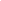 3 та 4 вересня було передано до Фонду оборони України перший внесок5 вересня 2014Дякуємо всім, хто приймає участь в підтримці ініціативи надання домопоги учасникам АТО !!!3 та 4 вересня було передано до Фонду оборони України перший внесок, це ліки які дуже необхідні, як для наших бійців так і для місцевих мешканців котрі залишаються в зоні АТО. В п’ятницю 5 вересня наша передача вже була доставлена в Луганську зону АТО!На наступному тижні готуємось відправити ще партію ліків.Хто не встиг долучитись приєднуйтесь, будемо дуже вдячні за небайдужість!!!Звіт про витрати:Акт прийняття-передачі та фіскальний чек від 03.09.2014Накладна від 03.09.2014 № 127375